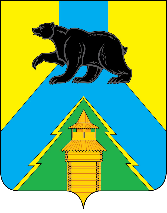 Российская ФедерацияИркутская областьУсть-Удинский районАДМИНИСТРАЦИЯПОСТАНОВЛЕНИЕ«31» октября 2023 г.  №424 п. Усть-УдаО внесении изменений в Положение о порядке использования бюджетных ассигнований резервного фонда администрации районного муниципального образования «Усть-Удинский район», утвержденное постановлением администрации района №197 от 27 марта 2020 года В соответствии с Бюджетным кодексом Российской Федерации, Федеральным законом от 6 октября 2003 года № 131-ФЗ «Об общих принципах организации местного самоуправления в Российской Федерации», руководствуясь Решением Усть-Удинского районного суда Иркутской области от 03.10.2023 года по делу №2а-214/2023, руководствуясь статьями 22,45 Устава районного муниципального образования «Усть-Удинский район», администрация Усть-Удинского района,ПОСТАНОВЛЯЕТ:	1. Внести изменение в Положение о порядке использования бюджетных ассигнований резервного фонда администрации районного муниципального образования «Усть-Удинский район», утвержденное постановлением администрации района №197 от 27 марта 2020 года, исключив из содержания текста подпункт 1 пункта 3 следующего содержания: «с предупреждением возникновения чрезвычайных ситуаций».	2. Управлению делами администрации района (Толмачева О.С.) опубликовать настоящее постановление в установленном порядке.	3. Контроль за исполнением настоящего постановления возложить на начальника финансового управления администрации района Л.М. Милентьеву.	4. Настоящее Постановление вступает в законную силу с момента его официального опубликования.Глава администрации РМО«Усть-Удинский район»                                                                              С.Н. ЧемезовПОЛОЖЕНИЕ
О ПОРЯДКЕ ИСПОЛЬЗОВАНИЯ БЮДЖЕТНЫХ
АССИГНОВАНИЙ РЕЗЕРВНОГО ФОНДА АДМИНИСТРАЦИИ РАЙОННОГО МУНИЦИПАЛЬНОГО ОБРАЗОВАНИЯ «УСТЬ-УДИНСКИЙ РАЙОН»(в редакции изменений, внесенных постановлениями администрации района №247 от 30.04.2020 г., №256 от 13.05.2020 г, №96 от 21.02.2022 г., №152 от 17.03.2022, №120 от 09.03.2023 г, №424 от 31.10.2023) 1. Настоящим Положением определяется порядок использования бюджетных ассигнований резервного фонда администрации районного муниципального образования «Усть-Удинский район» (далее– соответственно резервный фонд, администрация).2. Резервный фонд формируется в составе расходной части бюджета районного муниципального образования «Усть-Удинский район» (далее – муниципальное образование).Объем резервного фонда утверждается решением Думы районного муниципального образования «Усть-Удинский район» о бюджете муниципального образования и не может превышать 3 процента, утвержденного указанным решением общего объема расходов.3. Бюджетные ассигнования резервного фонда направляются на финансовое обеспечение непредвиденных расходов, относящихся к полномочиям органов местного самоуправления районного муниципального образования «Усть-Удинский район», имевшим место в текущем финансовом году и связанных:1) исключен;2) с проведением аварийно-восстановительных работ, связанных с ликвидацией последствий чрезвычайных ситуаций;3) с иными мероприятиями и расходами непредвиденного характера;  4) с оказанием меры социальной поддержки в виде единовременной материальной помощи гражданам районного муниципального образования «Усть-Удинский район», пострадавшим в результате возникновения чрезвычайных ситуаций, в порядке, определенном Приложением №3 к настоящему Положению;4. Получателем бюджетных ассигнований резервного фонда выступает главный распорядитель бюджетных средств муниципального образования (далее – главный распорядитель бюджетных средств) или подведомственные ему распорядители, получатели бюджетных средств муниципального образования (далее – получатели).5. Основанием для выделения бюджетных ассигнований из резервного фонда является решение администрации о выделении бюджетных ассигнований из резервного фонда, при условии, когда средств, находящихся в распоряжении главных распорядителей и получателей средств бюджета муниципального образования по целевой статье расходов, при возникновении в них потребности, недостаточно.  Решение о выделении бюджетных ассигнований резервного фонда (далее - решение) оформляется распоряжением администрации, проект которого подготавливается начальником отдела по делам ГО и ЧС Администрации Усть-Удинского района.6. В распоряжении указываются:1) основание принятия соответствующего решения;2) наименование главного распорядителя (либо получателя) бюджетных средств, в распоряжение которого выделяются бюджетные ассигнования резервного фонда; 3) общий объем бюджетных ассигнований, выделяемых из резервного фонда с указанием классификации расходов бюджета муниципального образования;4) мероприятия, на которые выделяются бюджетные ассигнования резервного фонда (конкретный объект и вид работ (услуг);5) срок предоставления отчета (отчетов) о целевом использовании полученных бюджетных ассигнований резервного фонда получателем бюджетных ассигнований резервного фонда.7. Основанием для рассмотрения вопроса о выделении бюджетных ассигнований резервного фонда является письменное обращение главного распорядителя (либо получателя) бюджетных средств с приложением документов, обосновывающих размер запрашиваемых средств (смета и расчет). 8. По результатам рассмотрения обращения, указанного в абзаце втором настоящего пункта, в срок не более 10 календарных дней с момента поступления обращения подготавливается один из следующих документов:1) проект распоряжения;  2) заключение о невозможности выделения бюджетных ассигнований резервного фонда;К проекту распоряжения прилагаются документы, подтверждающие необходимость выделения бюджетных ассигнований резервного фонда в планируемых объемах, включая непредвиденность и неотложность мероприятий, предлагаемых к финансированию за счет бюджетных ассигнований резервного фонда, сметно-финансовые расчеты, акты обследования, заключения соответствующих структурных подразделений администрации и др.9. Администрациям муниципальных образований Усть-Удинского района бюджетные ассигнования резервного фонда администрации района выделяются при условии недостаточности средств в резервном фонде муниципального образования, предусмотренных бюджетом соответствующего муниципального образования на текущий финансовый год. 10. Финансирование расходов за счет бюджетных ассигнований резервного фонда осуществляется финансовым управлением администрации на основании распоряжения. 11. Бюджетные ассигнования резервного фонда подлежат использованию строго по целевому назначению, определенному распоряжением. В случаях установления нецелевого использования бюджетных ассигнований резервного фонда, влекущего ответственность, установленную действующим законодательством Российской Федерации, бюджетные ассигнования резервного фонда подлежат возврату в бюджет муниципального образования.12. Контроль за использованием бюджетных ассигнований резервного фонда осуществляется финансовым управлением администрации, главным распорядителем бюджетных средств муниципального образования, органами муниципального финансового контроля в пределах своей компетенции.13. Получатель, в сроки, указанные в распоряжении, представляет отчет об использовании бюджетных ассигнований резервного фонда, согласованный главным распорядителем бюджетных средств, в финансовое управление администрации по форме согласно приложению 1 к настоящему Положению.14. В случае неполного использования средств, выделенных за счет бюджетных ассигнований резервного фонда, неиспользованные остатки подлежат возврату на единый счет бюджета муниципального образования в течение 10 календарных дней со дня представления получателем отчета об использовании бюджетных ассигнований резервного фонда.15. Отчет об использовании бюджетных ассигнований резервного фонда составляется финансовым управлением администрации по форме согласно приложению 2 к настоящему Положению и прилагается к годовому отчету об исполнении бюджета муниципального образования.      Начальник юридического отделаАдминистрации района                                                      Т.П. ТатариноваПриложение №3к положению о порядке использования бюджетных
ассигнований резервного фонда администрации районного муниципального образования «Усть-Удинский район», утвержденному постановлением администрации Усть-Удинского района№197 от 27 марта 2020 годаПорядок использования бюджетных ассигнований резервного фонда администрации районного муниципального образования «Усть-Удинский район» на оказание единовременной материальной помощи гражданамРоссийской Федерации, пострадавшим в результате возникновения чрезвычайных ситуаций	1. Право на получение единовременной материальной помощи имеют граждане Российской Федерации, постоянно или преимущественно проживающие на момент возникновения чрезвычайной ситуации на территории Усть-Удинского района Иркутской области, в жилом помещении, подвергшемся воздействию чрезвычайной ситуации, и условия жизнедеятельности которых были нарушены в результате чрезвычайной ситуации (далее - граждане).	2. Единовременная материальная помощь оказывается в размере 5 тысяч рублей на человека.	3. Единовременная материальная помощь оказывается на основании заявления гражданина на оказание единовременной материальной помощи (далее в настоящем разделе - заявление), в соответствии со списками граждан, нуждающихся в оказании единовременной материальной помощи в результате чрезвычайной ситуации (далее в настоящем разделе - список).	4. Общий размер средств на единовременную материальную помощь определяется с учетом расходов по ее доставке.	5. Оказание единовременной материальной помощи гражданам организует уполномоченный орган администрации районного муниципального образования «Усть-Удинский район» (далее в настоящем разделе – уполномоченный орган).	6. Для получения единовременной материальной помощи, гражданин, включенный в список, либо его представитель, в течение тридцати календарных дней со дня вступления в силу распоряжения о выделении средств резервного фонда представляет в администрацию районного муниципального образования «Усть-Удинский район» (далее в настоящем разделе – администрация района) заявление с указанием реквизитов расчетного счета или почтового адреса для осуществления выплаты единовременной материальной помощи.	К заявлению прилагается паспорт или иной документ, удостоверяющий личность гражданина.	В случае обращения представителя гражданина прилагается паспорт или иной документ, удостоверяющий личность и подтверждающий его полномочия.	В отношении несовершеннолетних лиц в возрасте до четырнадцати лет прилагается свидетельство о рождении.	Заявление и документы регистрируются администрацией района в день их поступления.	Гражданин, либо его представитель вправе представить документ, указанный в абзаце втором настоящего пункта. В случае, если такой документ не был представлен гражданином либо его представителем, указанные документы запрашиваются уполномоченным органом в порядке межведомственного информационного взаимодействия в соответствии с законодательством.	7. По результатам рассмотрения заявления администрация района не позднее четырнадцати календарных дней со дня поступления заявления осуществляет перевод единовременной материальной помощи на расчетный счет гражданина, или по почтовому адресу через организации федеральной почтовой связи, либо письменно уведомляет гражданина или его представителя об отказе в оказании единовременной материальной помощи с указанием причин отказа.	8. Основаниями для отказа в оказании единовременной материальной помощи является непредставление гражданином либо его представителем документов, установленных пунктом 6 настоящего Порядка и представление которых является обязательным;Начальник юридического отдела                                                     Т.П.ТатариноваПриложение №1к Положению о порядке использования бюджетных ассигнований резервного фонда администрации районного муниципального образования «Усть-Удинский район»ОТЧЕТполучателя бюджетных ассигнований резервного фондаоб использовании бюджетных ассигнований резервного фонда ____________________________________________________________(наименование получателя бюджетных ассигнований резервного фонда)по состоянию на ________________ 20___ г.--------------------------------<*> В случае неполного расходования бюджетных ассигнований резервного фонда указывается причина, дата возврата неиспользованных бюджетных ассигнований резервного фонда и пр.Руководитель получателябюджетных ассигнованийрезервного фонда                                               подпись         расшифровка подписиРуководитель главного распорядителябюджетных средствмуниципального образования                            подпись         расшифровка подписиПриложение №2к Положению о порядке использования бюджетных ассигнований резервного фонда администрации районного муниципального образования «Усть-Удинский район»ОТЧЕТоб использовании бюджетных ассигнований резервного фонда  Руководитель финансового управления администрации районного муниципального образования «Усть-Удинский район»                      подпись             расшифровка подписиУтвержденОПостановлением администрации районного муниципального образования «Усть-Удинский район» от «27» марта 2020 г. №197№ п/пОснование выделения бюджетных ассигнований резервного фонда (№, дата распоряжения о выделении бюджетных ассигнований резервного фонда)Цель выделения бюджетных ассигнований резервного фонда  Сумма по основанию выделения бюджетных ассигнований резервного фондаКассовый расходКассовый расход№ и дата муниципального контракта, договораОстаток неиспользованных средствПримечание <*>№ п/пОснование выделения бюджетных ассигнований резервного фонда (№, дата распоряжения о выделении бюджетных ассигнований резервного фонда)Цель выделения бюджетных ассигнований резервного фонда  Сумма по основанию выделения бюджетных ассигнований резервного фондаСумма№ и дата платежных поручений, подтверждающих осуществление расходов№ и дата муниципального контракта, договораОстаток неиспользованных средствПримечание <*>НаименованиеСумма,тыс. рублейСумма,тыс. рублей1. Размер бюджетных ассигнований резервного фонда администрации районного муниципального образования «Усть-Удинский район», установленный решением Думы районного муниципального образования «Усть-Удинский район» о бюджете районного муниципального образования «Усть-Удинский район» 2. Распределенный размер бюджетных ассигнований резервного фонда администрации районного муниципального образования «Усть-Удинский район» на отчетную дату, всегов том числе:в том числе:в том числе:2.1. На проведение мероприятий, связанных с предупреждением возникновения чрезвычайных ситуаций различного вида и характера2.1. На проведение мероприятий, связанных с предупреждением возникновения чрезвычайных ситуаций различного вида и характера2.2.   На проведение аварийно-восстановительных работ2.3. На проведение иных мероприятий и расходов непредвиденного характера 2.4. На оказание меры социальной поддержки в виде единовременной материальной помощи гражданам муниципального образования, пострадавшим в результате возникновения чрезвычайных ситуаций3. Фактическое использование бюджетных ассигнований резервного фонда администрации районного муниципального образования «Усть-Удинский район» 4. Возвращено неиспользованных бюджетных ассигнований резервного фонда администрации районного муниципального образования «Усть-Удинский район»5. Нераспределенный остаток бюджетных ассигнований резервного фонда администрации районного муниципального образования «Усть-Удинский район»